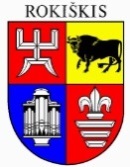 ROKIŠKIO RAJONO SAVIVALDYBĖS TARYBASPRENDIMASDĖL ROKIŠKIO RAJONO SAVIVALDYBĖS 2022 METŲ PRIORITETINIŲ RENGINIŲ SĄRAŠO PATVIRTINIMO2021 m. rugsėjo 24 d. Nr. TS-Rokiškis	Vadovaudamasi Lietuvos Respublikos vietos savivaldos įstatymo 6 straipsnio 13 punktu ir Rokiškio rajono savivaldybės 2020 m. spalio 30 d. sprendimu Nr. TS-265 patvirtintu Rokiškio rajono savivaldybės prioritetinių renginių sąrašo sudarymo ir finansavimo tvarkos aprašu, Rokiškio rajono savivaldybės taryba n u s p r e n d ž i a: 	Patvirtinti Rokiškio rajono savivaldybės 2022 metų prioritetinių renginių sąrašą (pridedama).	Šis sprendimas per vieną mėnesį gali būti skundžiamas Lietuvos administracinių ginčų komisijos Panevėžio apygardos skyriui adresu Respublikos g. 62, Panevėžys,  Lietuvos Respublikos ikiteisminio administracinių ginčų nagrinėjimo tvarkos įstatymo nustatyta tvarka.Savivaldybės meras				Ramūnas GodeliauskasIrena MatelienėRokiškio rajono savivaldybės tarybaiTEIKIAMO SPRENDIMO PROJEKTO„DĖL ROKIŠKIO RAJONO SAVIVALDYBĖS 2022 METŲ PRIORITETINIŲ RENGINIŲ SĄRAŠO PATVIRTINIMO“  AIŠKINAMASIS RAŠTAS2021-09-24RokiškisSprendimo projekto tikslai ir uždaviniai. Sprendimo tikslas – patvirtinti reikšmingiausių 2022 metų Rokiškio rajono renginių sąrašą, numatyti jiems įgyvendinti reikalingas savivaldybės biudžeto lėšas.Teisinio reguliavimo nuostatos. Lietuvos Respublikos vietos savivaldos įstatymas, Rokiškio rajono savivaldybės tarybos 2020 m. spalio 30 d. sprendimas Nr. TS-265 „Dėl Rokiškio rajono savivaldybės prioritetinių renginių sąrašo sudarymo ir finansavimo tvarkos aprašo patvirtinimo“. 	Spendimo projekto esmė. Pagal Rokiškio rajono savivaldybės prioritetinių renginių sąrašo sudarymo ir finansavimo tvarkos aprašo (toliau – tvarkos aprašas) 17 punktą Rokiškio rajono savivaldybės 2022 metų prioritetinių renginių sąrašas tvirtinamas Rokiškio rajono savivaldybės tarybos sprendimu. 	Rokiškio rajono savivaldybės administracija paraiškų priėmimo laikotarpiu 2021 m. balandžio 1 d. – 2021 m. liepos 30 d. gavo 34 paraiškas. Su paraiškomis susipažinti galima Rokiškio rajono savivaldybės administracijos Komunikacijos ir kultūros skyriuje, Švietimo ir sporto skyriuje.  	Vadovaujantis tvarkos aprašo 10 punktu, po administracinio vertinimo Ekspertų grupėms perduotos 31 paraiška. Vadovaujantis minėtojo tvarkos aprašo 10 punktu, Ekspertų grupės įvertino 30 kultūros ir 1 sporto renginių paraiškas pagal atitiktį tvarkos aprašo 5 punkte nurodytiems kriterijams, 6 punkte nurodytoms renginio grupėms, taip pat atsižvelgdami į renginio sąmatos pagrįstumą. 	2021 m. rugpjūčio 24 d. Rokiškio rajono savivaldybės kultūros ir turizmo tarybos posėdyje bendru sutarimu parengta rekomendacija dėl kultūros renginių. 2021 m. rugsėjo 7 d. Rokiškio rajono savivaldybės sporto ir sveikatinimo tarybos posėdyje bendru sutarimu parengta rekomendacija dėl sporto renginio finansavimo. Šio tarybos sprendimo priedas „Rokiškio rajono savivaldybės 2022 metų prioritetinių renginių sąrašas“ parengtas minėtųjų rekomendacijų pagrindu. Tos pačios renginių grupės (kaip įvardintos tvarkos aprašo 6 punkte) renginiai išdėstyti pagal Ekspertų grupių numatytą prioritetinę eilę. Išskyrus valstybinių ir kalendorinių švenčių renginius, kurie išdėstyti kalendorine tvarka ir 2 reprezentacinius renginius, kurie savo aktualumu gyventojams bei svečiams yra lygiaverčiai. Tvarkos aprašo 11.5. punkte numatyta, jog vienais kalendoriniais metais į prioritetinių renginių sąrašą įtraukiami ne daugiau kaip 2 naują tradiciją formuojantys renginiai.	Pareiškėjai, kurių renginiai neįtraukiami į Rokiškio rajono savivaldybės 2022 metų prioritetinių renginių sąrašą, informuojami apie galimybę teikti panašaus turinio paraiškas regioninei Tolygios kultūrinės raidos programai (numatomi paraiškų priėmimo laikotarpiai  – 2021 m. spalio–lapkričio mėn.; 2022 m. vasario–kovo mėn.);  Rokiškio rajono savivaldybės nevyriausybinių kultūros organizacijų projektų, etninės kultūros, istorijos ir tautinės atminties puoselėjimo veiklų finansavimo, kaimo kultūrinės veiklos ir materialinės bazės gerinimo priemonėms (numatomas paraiškų priėmimo laikotarpis kovo–balandžio mėn.). 	Šiame aiškinamajame rašte pateikiama informacija apie visas gautas ir įvertintas renginių paraiškas nurodant visą renginiui organizuoti reikalingą sumą, iš savivaldybės biudžeto prašomą sumą ir Ekspertų grupių rekomenduojamą skirti sumą:	Laukiami rezultatai:	- sprendimu užtikrinama 2022 metų aukštos kultūrinės ir meninės vertės, aukšto meistriškumo sporto bei aktyvaus laisvalaikio renginių įvairovė;	- sprendimas leis renginių organizatoriams racionaliau planuoti 2022 metų veiklą bei lėšas;	- sprendimas leis pagrįstai planuoti Rokiškio rajono savivaldybės biudžeto Kultūros, sporto, bendruomenės, vaikų ir jaunimo gyvenimo aktyvinimo programos lėšas bei paspartins sutarčių su renginių organizatoriais administravimo procedūras.	Finansavimo šaltiniai ir lėšų poreikis. Rokiškio rajono savivaldybės biudžetas, Programos ,,Kultūros, sporto, bendruomenės, vaikų ir jaunimo gyvenimo aktyvinimas Nr. 3“ asignavimai. Patvirtinus sprendimo projekte nurodytą renginių sąrašą ir finansavimo planą, 2022 metais Rajono renginių programos lėšų poreikis – 65000,00 eurų, Respublikinių ir tarptautinių sporto renginių poreikis – 17000,00 eurų.	Suderinamumas su Lietuvos Respublikos galiojančiais teisės norminiais aktais. Projektas neprieštarauja galiojantiems teisės aktams.               Antikorupcinis vertinimas. Teisės akte nenumatoma reguliuoti visuomeninių santykių, susijusių su Lietuvos Respublikos korupcijos prevencijos įstatymo 8 straipsnio 1 dalyje numatytais veiksniais, todėl nevertintinas antikorupciniu požiūriu.Komunikacijos ir kultūros skyriaus vedėja              		Irena MatelienėRenginio grupėParaiškos teikėjasRenginio pavadinimasPareiškėjo nurodyta visa renginiui organizuoti reikalinga suma, EurIš savivaldy-bės prašoma suma, EurSiūloma skirti lėšų suma, Eur1. Valstybinės ir kalendorinės šventės1. Valstybinės ir kalendorinės šventės1. Valstybinės ir kalendorinės šventės1.1.Rokiškio kultūros centrasLaisvės gynėjų diena ,,Atmink, tikėk, brangink“150015008501.2.Rokiškio kultūros centrasLietuvos valstybės atkūrimo diena3000300020001.3.Rokiškio kultūros centras„Lietuva – tai mes“ (Kovo 11 – oji)3200320016001.4.Rokiškio kultūros centrasGedulo ir vilties diena5005003001.5.Rokiškio kultūros centrasRenginiai, skirti Lietuvos valstybės -  Mindaugo karūnavimo dienai5700570032001.6.Rokiškio kultūros centras„Švęsk Jonines Rokiškyje“4200380021001.7.Rokiškio kultūros centras„Etnomisija tęsiasi“300030000 Iš viso Iš viso Iš viso2110020700100502. Lietuvos Respublikos Seimo nutarimais paskelbtų Valstybiniams metams, savivaldybės teminiams metams, jubiliejams paminėti skirti renginiai2. Lietuvos Respublikos Seimo nutarimais paskelbtų Valstybiniams metams, savivaldybės teminiams metams, jubiliejams paminėti skirti renginiai2. Lietuvos Respublikos Seimo nutarimais paskelbtų Valstybiniams metams, savivaldybės teminiams metams, jubiliejams paminėti skirti renginiai2.1.Rokiškio rajono Vietos veiklos grupėBendruomenių sąskrydis ,,Tik kartu mes sėkmingi – Panemunėlio krašto kultūros ir istorijos žymenys“3564200020002.2.Asociacija ,,Rokiškio teatras“Renginiai, skirti Matildos Olkinaitės 100-osioms gimimo metinėms 7500250013002.3.Rokiškio kultūros centrasVokalinės grupės  „Bella Fa“  10 metų jubiliejinis koncertas394021400Iš visoIš visoIš viso15004464033003. tęstiniai kultūros ir meno, bendruomenių santalkos renginiai, organizuoti daugiau kaip 10 metų, reikšmingi Rokiškio rajono identitetui puoselėti3. tęstiniai kultūros ir meno, bendruomenių santalkos renginiai, organizuoti daugiau kaip 10 metų, reikšmingi Rokiškio rajono identitetui puoselėti3. tęstiniai kultūros ir meno, bendruomenių santalkos renginiai, organizuoti daugiau kaip 10 metų, reikšmingi Rokiškio rajono identitetui puoselėti3.1.Rokiškio kultūros centrasXXXVIII Lietuvos profesionalių teatrų festivalis „Vaidiname žemdirbiams“20000400033003.2.Rokiškio krašto muziejusXXI respublikinė medžio drožėjų konkursinė paroda Lionginui Šepkai atminti4981448230003.3.Rokiškio kultūros centrasXXIII tarptautinis vargonų muzikos festivalis, skirtas čekų muzikui, pedagogui, vargonininkui, Rudolfui Lymanui15000400024003.4.Panemunėlio mokykla- daugiafunkcis centrasXVII regioninis kaimo mėgėjų teatrų festivalis „Seklyčia 2022“3000225017003.5.Asociacija ,,Freskos“XV Rokiškio klasikinės muzikos festivalis23000475028503.6.Rokiškio kultūros centrasXXVIII tarptautinis teatrų festivalis ,,Interrampa“            10000250016003.7.Rokiškio rajono savivaldybės Juozo Keliuočio viešoji bibliotekaTradicinė šventė  „Širvynė 2022“4132330019003.8.Duokiškio kaimo bendruomenė„Duokiškio baladės  2022“4463291303.9.Kamajų bendruomenėTradicinė bendruomenės šventė „Kuc Kuc Kamajuos“6000300003.10.Rokiškio kultūros centras (Jūžintai)Tradicinė kraštiečių šventė ,,Šv. Baltramiejaus gyvųjų amatų kermošius“500030000Iš visoIš visoIš viso955768913167504. Reprezentaciniai renginiai, teikiantys kokybišką pramogą ir laisvalaikio užimtumą, sulaukiantys vietos, regiono, šalies ir užsienio lankytojų gausos, reikšmingi Rokiškio rajono įvaizdžiui ir populiarinimui4. Reprezentaciniai renginiai, teikiantys kokybišką pramogą ir laisvalaikio užimtumą, sulaukiantys vietos, regiono, šalies ir užsienio lankytojų gausos, reikšmingi Rokiškio rajono įvaizdžiui ir populiarinimui4. Reprezentaciniai renginiai, teikiantys kokybišką pramogą ir laisvalaikio užimtumą, sulaukiantys vietos, regiono, šalies ir užsienio lankytojų gausos, reikšmingi Rokiškio rajono įvaizdžiui ir populiarinimui4.1.Rokiškio kultūros centrasRokiškio miesto 523-ojo gimtadienio šventė2000020000182604.2.Rokiškio kultūros centrasŽiemos švenčių renginių ciklas117001070010000Iš visoIš visoIš viso3170030700282605. Naują tradiciją formuojantys renginiai, siekiantys užpildyti menkai Rokiškio rajone išvystytą kultūros ir meno sritį, organizuoti ne daugiau kaip 3 metus5. Naują tradiciją formuojantys renginiai, siekiantys užpildyti menkai Rokiškio rajone išvystytą kultūros ir meno sritį, organizuoti ne daugiau kaip 3 metus5. Naują tradiciją formuojantys renginiai, siekiantys užpildyti menkai Rokiškio rajone išvystytą kultūros ir meno sritį, organizuoti ne daugiau kaip 3 metus5.1.Rokiškio turizmo ir amatų informacijos centrasPažintinis – orientacinis žaidimas „Rokituras“3061306118005.2.Rokiškio krašto muziejusElektroninės muzikos festivalis „Memento“2760230015005.3.Juodupės miestelio bendruomenėKalvystės pleneras „Sušvito juodoji saulutė“  tradicinėje miestelio šventėje ,,Antaninės“5500490505.4.Laibgalių kaimo bendruomenėRytų Aukštaitijos regiono klojimo mėgėjų teatro festivalis „Provincijos tango“, skirtas poetės Elenos Mezginaitės atminimui884050000Iš visoIš visoIš viso201611526633006. Respublikinių kultūros ir meno bei sporto renginių rajoniniai konkursai bei atrankos6. Respublikinių kultūros ir meno bei sporto renginių rajoniniai konkursai bei atrankos6. Respublikinių kultūros ir meno bei sporto renginių rajoniniai konkursai bei atrankos6.1.Rokiškio turizmo ir amatų informacijos centrasKonkursinė liaudies meno mugė vaikams ,,Juozuko mugė“17298776006.2.Rokiškio kultūros centrasRegioninė liaudiškos muzikos šventė – varžytuvės ,,Aidai“101010007906.3.Obelių socialinių paslaugų namaiRegioninės armonikierių varžytuvės200016009506.4.Obelių socialinių paslaugų namaiRegioninės duetų ir tercetų varžytuvės ,,Skambėk, Obelija“250020601000Iš visoIš visoIš viso723955373340Iš viso kultūros ir meno renginiamsIš viso kultūros ir meno renginiamsIš viso kultūros ir meno renginiams19078085755650007. Respublikiniai ir tarptautiniai sporto renginiai7. Respublikiniai ir tarptautiniai sporto renginiai7. Respublikiniai ir tarptautiniai sporto renginiai7.1.VšĮ „Automoto projektai“„Samsonas Rally Rokiškis  2022“1250001900017000Iš viso 2022 m. renginiamsIš viso 2022 m. renginiamsIš viso 2022 m. renginiams31578010475582000